GIVE Alliance 365 Grant Application
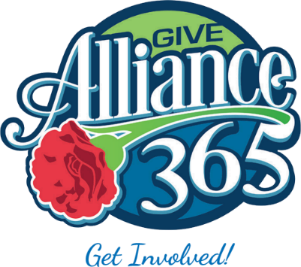 Give Alliance 365 is an affiliate fund of the Greater Alliance Foundationand $15,000 was awarded in grants last year.In 2023 the grant application is available to agencies that have worked to build successful partnerships. Partnerships help pool resources and expertise, can expand the reach of programs, and they can provide stability (financial and non-financial) for an organization.Contact: 	Greater Alliance Foundation		Linda S. Fergason, Director of Donor and Community Relationslfergason@greateralliancefoundation.org    330.206.4899GIVE Alliance 365 Application Guidelines Submission on or before:  June 16, 2023Eligible Organizations: The Greater Alliance Foundation makes grants to qualified 501(c)(3) nonprofit organizations.  Size of Grants:  Grant requests between $500 and $5,000 will be accepted.  Grant Focus:  Partnerships Duration: GIVE Alliance 365 grants are for a period of up to one year, with the expectation that the full amount of the grant will be used within that time.Geographic Range: GIVE Alliance 365 grants must benefit agencies that serve people in the Alliance area - including Marlington, Sebring and West Branch.Leadership and Fiscal Accountability: Grantees must have leadership capacity, financial stability, and appropriate procedures in place for fiscal and organizational accountability.Final Report:  Grantees will document their project by submitting a final report documenting the success of the project and how funds were used.GIVE Alliance 365 Grant Application: Be concise.  Answer the questions completely.  Letters of support may be included but are not required.  GIVE Alliance 365 Grant Application Deadline: June 16, 2023Type text into form and fields will expand automatically.  Save form as Word document or PDF to submit.  Deadline:  On or before Friday, June 16, 2023 Submission:  		info@greateralliancefoundation.org  attn: GAF 365 Grant-or- send three (3) copies toGreater Alliance Foundation960 W. State St. - Suite 220Alliance, Ohio 44601Questions?         lfergason@greateralliancefoundation.org    330.206.4899.  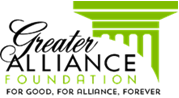 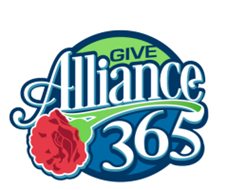 Title of Project or ProgramNonprofit OrganizationGrant Contact NameExecutive Director NameAddressCity, State, ZipPhoneEmailAmount Requested ($500 - $5000)Start Date and Duration of Program Applicant Organization Tax IDGIVE Alliance 365 invites proposals for the following.  Please select one._____ Program Grant for existing program or project costs._____  Capacity Building Grant for emerging programs that show initial success              and are sustainable._____  Capacity Building Grant to increase the range of services - or -                                                         to serve more clients on an ongoing basis._____ Match Grant to help leverage funding from other sources.Description of your Partnership:  Identify other organizations, groups, or businesses you work with and what the partnership accomplishes. •  When was this partnership established?•  Who is involved? •  How does it work? Be specific as it relates to your programs and mission.•  List which organization leads this partnership. If you are not the lead, how are you involved?•  What has been successful?  Has this partnership changed over time, and why?Goals /  Expected Outcomes / Impact of Program / Numbers Served Goals /  Expected Outcomes / Impact of Program / Numbers Served Goals /  Expected Outcomes / Impact of Program / Numbers Served Budget:  Attach your budget to this proposal. Include the amount requested from 365 and other sources of funding for this project - current or future.  Address sustainability.OR - you may use the Income, Expenses and Description section below if preferred.  Add cells as needed.We will request that you document actual costs when you submit your final project report.  Budget:  Attach your budget to this proposal. Include the amount requested from 365 and other sources of funding for this project - current or future.  Address sustainability.OR - you may use the Income, Expenses and Description section below if preferred.  Add cells as needed.We will request that you document actual costs when you submit your final project report.  Budget:  Attach your budget to this proposal. Include the amount requested from 365 and other sources of funding for this project - current or future.  Address sustainability.OR - you may use the Income, Expenses and Description section below if preferred.  Add cells as needed.We will request that you document actual costs when you submit your final project report.             Budget Narrative:  (add here as needed)           Budget Narrative:  (add here as needed)           Budget Narrative:  (add here as needed)Income ExpensesDescription, CommentsTOTAL INCOME                 $TOTAL EXPENSE     $              TOTAL REQUEST FROM GIVE Alliance 365$Why should GIVE Alliance 365 members fund your project?Why is GIVE 365 important for the community?Attach your most recent P&LAttach your most recent IRS Determination Letter.Attach letters of support. (optional)Applicant Signature and TitleDate